Нахождение «спрятавшихся букв»: нужно определить,  какие  буквы  «спрятались» в каждой из фигур.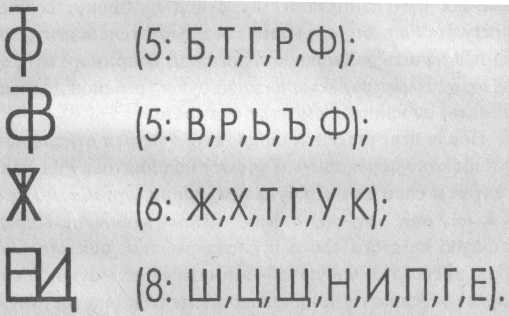 Игра «Полубуковка»: нужно дорисовать недостающие элементы так, чтобы получилась буква.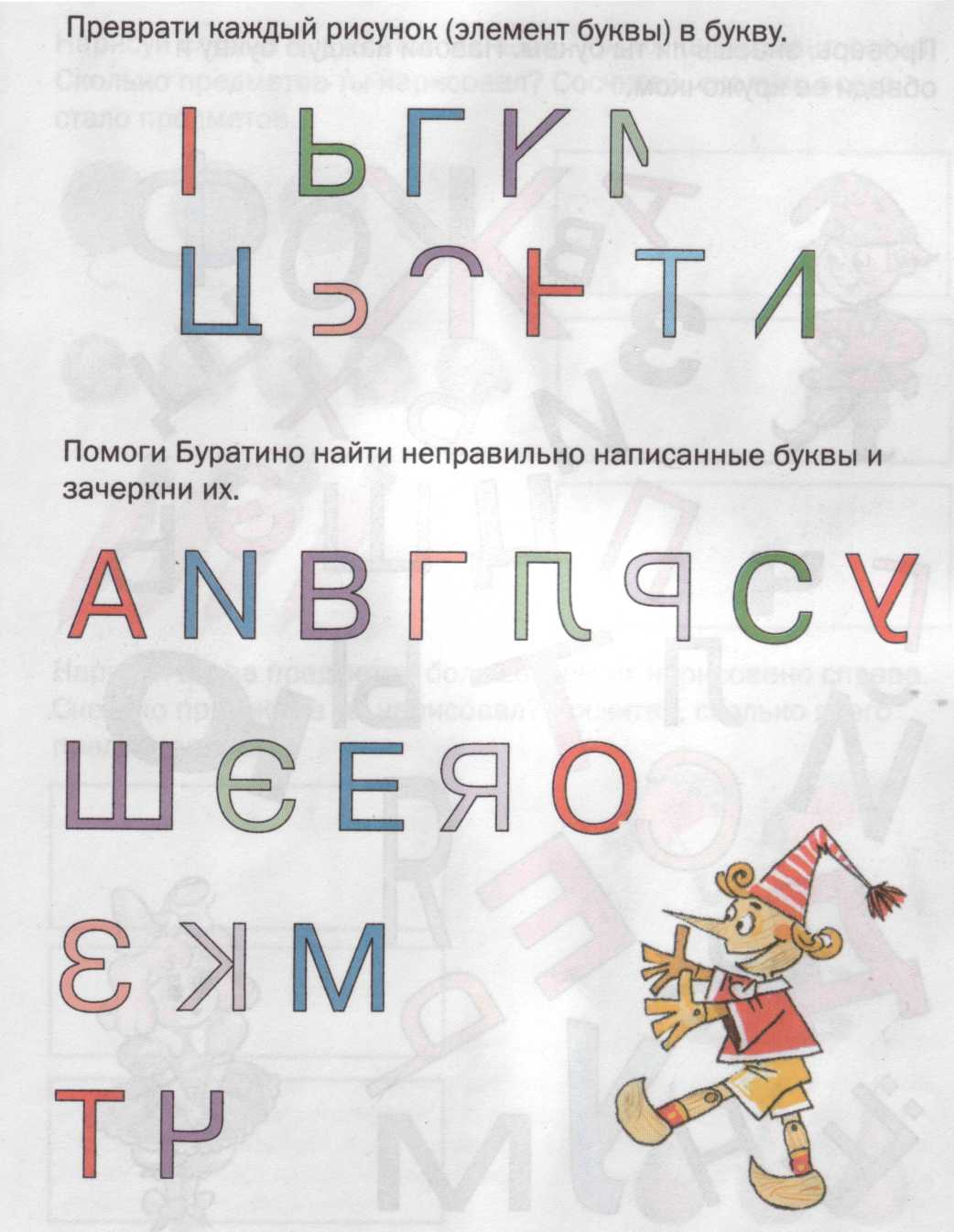 «Превращение буквы»: нужно из одной буквы получить другую, при этом можно убрать (добавить или изменить) только один элемент.